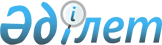 Об утверждении реестра отобранных предложений для разработки технико-экономического обоснования объектов, возможных к передаче в концессиюПостановление Правительства Республики Казахстан от 3 ноября 2008 года № 1005.
      В соответствии со статьей 8 Закона Республики Казахстан от 7 июля 2006 года "О концессиях" Правительство Республики Казахстан ПОСТАНОВЛЯЕТ: 
      1. Утвердить прилагаемый реестр отобранных предложений для разработки технико-экономического обоснования объектов, возможных к передаче в концессию. 
      2. Внести в постановление Правительства Республики Казахстан от 28 ноября 2006 года № 1127 "Об утверждении перечня объектов, предлагаемых к передаче в концессию на среднесрочный период (на 2007-2009 годы)" (САПП Республики Казахстан, 2006 г., № 42, ст. 471) следующее изменение: 
      в перечне объектов, предлагаемых к передаче в концессию на среднесрочный период (на 2007-2009 годы), утвержденном указанным постановлением: 
      строку, порядковый номер 18, исключить. 
      3. Настоящее постановление вводится в действие со дня подписания и подлежит официальному опубликованию.  Реестр отобранных предложений для разработки
технико-экономического обоснования объектов, 
возможных к передаче в концессию
      Сноска. Реестр с изменениями, внесенными постановлениями Правительства РК от 16.04.2009 № 526; от 26.02.2010 № 137.
					© 2012. РГП на ПХВ «Институт законодательства и правовой информации Республики Казахстан» Министерства юстиции Республики Казахстан
				
Премьер-Министр 
Республики Казахстан
К. МасимовУтвержден
постановлением Правительства
Республики Казахстан
от 3 ноября 2008 года № 1005 
№ 
п/п 
Наименование 
Уполномоченные 
государственные 
органы 
соответствующей 
отрасли и местные 
исполнительные 
органы областей 
(города республикан- 
ского значения, 
столицы) 
1 
Строительство (реконструкция) и 
эксплуатация участка "Алматы - 
Капшагай" автомобильной дороги 
"Алматы - Усть-Каменогорск" 
Министерство 
транспорта и 
коммуникаций 
Республики Казахстан 
2 
Реконструкция и эксплуатация 
участка "Астана - Караганды" 
автомобильной дороги "граница 
Российской Федерации (на 
Екатеринбург) - Алматы, через 
города Костанай, Астана, 
Караганды" 
Министерство 
транспорта и 
коммуникаций 
Республики Казахстан 
3 
Строительство и эксплуатация 
автомобильной дороги "Большая 
Алматинская кольцевая 
автомобильная дорога (БАКАД)" 
Министерство 
транспорта и 
коммуникаций 
Республики Казахстан 
4 
Реконструкция и эксплуатация 
участка "Алматы - Хоргос" 
автомобильной дороги "Граница 
Республики Узбекистан (на 
Ташкент) - Шымкент - Тараз - 
Хоргос через Кокпек, Коктал, 
Благовещенку, с подъездами к 
границе Республики Кыргызстан" 
Министерство 
транспорта и 
коммуникаций 
Республики Казахстан 
5 
Новая транспортная система 
города Астаны 
Акимат 
города Астаны 
6 
Реконструкция участка "Ташкент - 
Шымкент - граница Жамбылской 
области" автомобильной дороги 
"Граница Республики Узбекистан 
(на Ташкент) - Шымкент - Тараз - 
Алматы - Хоргос через Кокпек, 
Коктал, Благовещенку, с 
подъездами к границе Республики 
Кыргызстан" 
Министерство 
транспорта 
и коммуникаций 
Республики Казахстан 
7 
Внедрение интеллектуально- 
транспортной системы (ИТС) и 
эксплуатации участка "Астана - 
Щучинск" автомобильной дороги 
Астана - Петропавловск через 
город Кокшетау 
Министерство 
транспорта и 
коммуникаций 
Республики Казахстан 
8
Строительство и эксплуатация
автовокзала в городе Актау
Мангистауской области
Акимат Мангистауской
области
9
Строительство и эксплуатация
железнодорожного вокзала на
станции Мангышлак (Тамак)
Мангистауской области
Акимат Мангистауской
области